ESRA  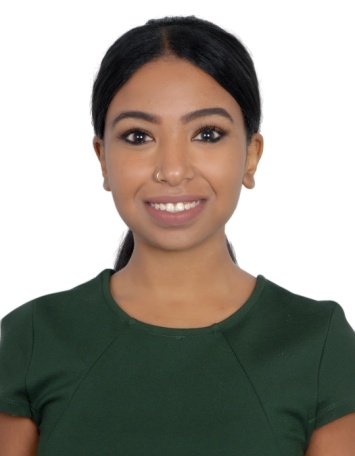 Current Location: Dubai, UAE Email: ESRA.333686@2freemail.com Age: 23Gender: FemaleNationality: United StatesMarital Status: Single Professional Experience RETIREMENT ACCOUNT CONSULTANT | Great west financial| FebRuary 2016-     August 2016Managed 401k and IRA/Roth retirement plans for clients (loans, withdrawals, and distributions)Made recommendations to clients regarding their investment portfolios dependent on their objectives Managed expectations to ensure the company’s products and services matched our clients’ needsProcessed all client related transactions in a professional and timely manner related to internal/external payment requests in accordance with the stock exchangeDeveloped and fostered long lasting positive working relationships with clientsEXECUTIVE assistant | Clear Creek Consulting | Janurary 2015-august 2015Wrote and distributed emails, correspondence memos, letters, faxes, and formsAssisted in the preparation of reports to management Maintained the billing folders for all projects, with all the appropriate documents, including expenses, consultant invoices, and monthly invoices, in accordance with standard procedureAdministrative Assistant | UNiversity of COlorado Boulder Event planning CENTER|August 2013-MaY 2014Answered all incoming phone calls/emails and transferred to appropriate departmentCompleted all necessary office work required (data entry/ filing/ invoices)Scheduled rooms at the university for parties, fundraisers, and other social eventsEstablished a good working relationship with student groups and outside organizationsCommunity Advisor |UNiversity of Colorado Boulder Housing| August 2011-May 2013Monitored drugs and alcohol in the dormitory building in compliance with regulationsMaintained a good attitude as building served both students and parents visitingFollowed university procedures to promote optimum safety practices to provide a safe environment for the universityEducationBacheLor of arts | UNIVERSITY of COlorado boulder |Boulder, Colorado – U.S.Graduation date: December 2015Major: International Affairs with a concentration in the Middle East and North AfricaCertificate in the Arabic language Study Abroad experience: Morocco and Jordan SkillsLanguage skills: Fluency in English (written and spoken)Bilingual in Arabic Computer skills: Microsoft word, excel, outlook, etc.Ability to challenge status quo and continuously optimize processes and tasks in own area of responsibilityCapability to take initiative and complete tasks in a timely mannerAbility to build effective working relationships across hierarchal levels and functionsNumerate, analytical, and strong problem-solving skillsFinancial - Series 63 